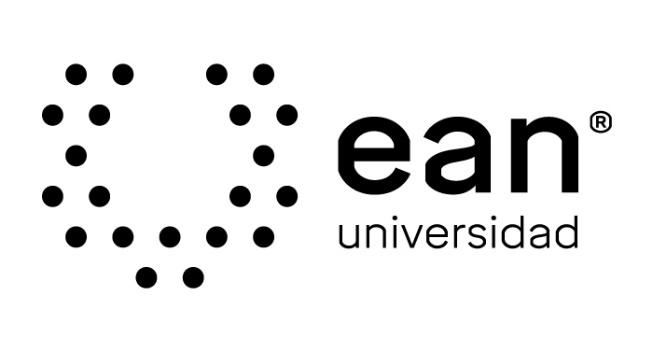 Título del Trabajo de GradoNombres y apellidos completos de los autoresUniversidad EanFacultadProgramaCiudad, Colombiadía/mes/añoTítulo del Trabajo de GradoNombres y apellidos completos de los autoresTrabajo de grado presentado como requisito para optar al título de:Indicar el título que se obtendrá. Por ejemplo, Magister en Gerencia de ProyectosDirector (a):Nombre completo del director(a)Modalidad:Creación de EmpresaUniversidad EanFacultadProgramaCiudad, Colombiadía/mes/añoNota de aceptación:Ciudad, día/mes/añoAgradecimientos(Puede omitir esta página, no es obligatoria, pero es recomendable)Esta sección es opcional, en ella el autor agradece a las personas o instituciones que colaboraron en la realización de su trabajo de grado. Si se incluye esta sección, deben aparecer los nombres completos, los cargos y su aporte al trabajo.ResumenEn una extensión máxima de 1 página, 200 palabras, incluya las ideas principales de su trabajo de grado, entre ellas: temática, antecedentes, el propósito u objetivo del trabajo, metodología, principales resultados, y conclusiones.Palabras clave: (Entre 5 y 7 palabras).AbstractIn a maximum length of 1 page, 200 words, include the following aspects: topic, background, purpose or objective of the work, methodology, main results, and conclusions.Keywords: (Between 5 and 7 words)ContenidoPág.Lista de Figuras	10Lista de Tablas	11Introducción	12Naturaleza del proyecto	13Análisis del Sector	14Ejemplo de presentación de figuras	14Ejemplo presentación tablas	14Validación e Investigación de Mercado	16Análisis del cliente frente a la propuesta de valor	16Estudio piloto de mercado	16Resultados	16Estrategia y Plan de Introducción de Mercado	17Aspectos Técnicos	18Aspectos Organizacionales y Legales	19Aspectos Financieros	20Enfoque hacia la Sostenibilidad	21Conclusiones	22Referencias	23A. Anexo. Nombre del Anexo	24Lista de FigurasPág.Figura 1. Esquema de fuerzas y su relación	17Lista de TablasPág.Tabla 1. Participación de las energías renovables primaria	17IntroducciónLa introducción es uno de los elementos más importante de un informe final de trabajo de grado. Se estructura de acuerdo a componentes como el tema de la creación de empresa, los antecedentes de la idea de negocio, la problemática, el objetivo general y específicos, la propuesta de valor y la estructura del documento.Tema de la creación de empresa: Ubica el campo de conocimiento que aborda el negocio y va acorde con las líneas de investigación del programa (o programas) de maestría.Antecedentes de la idea de negocio: Surgimiento de las oportunidades para el negocio.Problemática: Para su planteamiento tenga en cuenta la caracterización de usuario y necesidades realizada en el anteproyecto, revísela y ajústela. Describa claramente el problema o necesidad del mercado identificada, arguméntela usando cifras, casos de estudio o fuentes secundarias. Se recomienda considerar aspectos cómo: 1) Evidencia antecedentes (empíricos y bibliográficos); 2) el objeto del negocio; 3) la descripción (o contextualización) del problema. Los objetivos: Trazan el derrotero del proyecto, permiten determinar el alcance del estudio y dilucidan la metodología apropiada para llevarlo a cabo. Inician con un verbo en infinito que expresan la acciones a realizar, por consiguiente, deben incluir verbos en infinitivo.  Ejemplo de verbos: determinar, verificar, definir, identificar, diseñar, conocer, evaluar, elaborar, estudiar, describir, proponer, plantear, formular, analizar, corroborar, etc. El objetivo general, debe tener correspondencia directa con el título formulado, no debe superar el alcance del estudio. Los objetivos específicos deben corresponder a los productos a entregar que se reflejan en los componentes y resultados del estudio, no son pasos de la investigación ni actividades. Defina un objetivo general y entre 3 y 5 específicos. Lístelos utilizando viñetas.Propuesta de Valor: Describa su propuesta de valor resaltado los diferenciadores y la ventaja competitiva de su negocio frente a la competencia o ideas similares, puede apoyarse en la explicación del lienzo de propuesta de valor que construyó durante el desarrollo del anteproyecto.Estructura del documento: Presenta la organización del documento en un único párrafo.Extensión: 4 y 6 páginas; aproximadamente entre 1000 y 1500 palabras; entre 8 y 12 referencias.Naturaleza del proyectoCorresponde a la presentación del: [1] Origen o fuente de la idea de negocio, [2] Descripción del modelo de negocio, [3] Objetivos empresariales a corto, mediano y largo plazo, [4] Estado actual del negocio, [5] Descripción de productos o servicios, [6] Nombre, tamaño y ubicación de la empresa, [7] Potencial del mercado en cifras, [8] Ventajas competitivas del producto y/o servicio, [9] Resumen de las inversiones requeridas, [10] Proyecciones de ventas y rentabilidad [11] Conclusiones financieras y evaluación de viabilidad, y [12] Equipo de trabajo.Utilice las normas APA para referenciar los autores consultados. Utilice las herramientas de MS-Word para referenciar los autores consultados, de esta manera será más sencillo crear la lista de referencias al finalizar el documento.Extensión: Entre 3 y 4 páginas; aproximadamente entre 750 y 1000 palabras; entre 5 y 8 referencias.Análisis del SectorPresentación de las características del sector, el análisis de las fuerzas que impactan el negocio, el análisis de oportunidades y amenazas, el análisis de los competidores y las conclusiones sobre la viabilidad del sector.Ejemplo de presentación de figurasUtilice el estilo predefinido “figuras” para generar la lista de figuras de manera automática. Las figuras se insertarán, de forma que queden independientes del texto y centradas. Se hará referencia a las mismas dentro del párrafo inmediatamente anterior a donde se presentan, colocando la etiqueta Figura con el número arábigo en orden consecutivo, y en el segundo renglón colocar el nombre en cursiva. Ejemplo: Figura 1

Esquema de fuerzas y su relación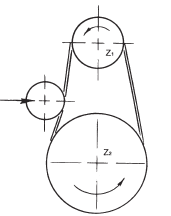 Nota. Adaptado de “Esquema de fuerzas y su relación”, por S. Hawking, 2010, El gran diseño.  ‘El gran diseño’ [Stephen Hawking, 2010] – CompuGlobal HiperMegaNet (wordpress.com) Además, se debe colocar una nota en la parte inferior de la figura donde se especifiquen las abreviaturas utilizadas al interior de estas, de manera que sea más fácil de comprender para el lector. También colocar una nota en el caso en el que sea necesario aclarar si se tomó textual o si se adaptó de un documento. Ejemplo:Nota. Adaptado de “Título de la obra”, por Iniciales del nombre, apellidos, año, nombre de la revista, volumen(número), página de donde se tomó la figura (enlace o doi). Esta es la estructura para una tabla o figura cuando no es necesario la autorización de uso y cuando se cita solo en esta ocasión. Ejemplo:Nota. Tomado o adaptado de “Genesis of public administration of sustainable development in the field of environmental security”, por O. Holynska, T. Bieloshapka, H. Kuspliak, & M. Kholod, 2023, Cuestiones Políticas, 41(76), p. 610. https://doi.org/10.46398/cuestpol.4176.35 En caso en que se cite la fuente varias veces, tanto en el texto como en la figura, entonces nombrar la fuente en la nota como una cita. Ejemplo:Nota. Tomado o adaptado de Holynska et al., (2023, p. 610).Ejemplo presentación tablasUtilice el estilo predefinido “tablas” para generar la lista de tablas de manera automática.  Se hará referencia a las mismas dentro del párrafo inmediatamente anterior a donde se presentan, colocando la etiqueta Tabla con el número arábigo en orden consecutivo, y en el segundo renglón colocar el nombre en cursiva. Ejemplo: Tabla 1 Participación de las energías renovables primaria.Nota. Adaptado de “Esquema de fuerzas y su relación”, por S. Hawking, 2010, El gran diseño.  ‘El gran diseño’ [Stephen Hawking, 2010] – CompuGlobal HiperMegaNet (wordpress.com) Las tablas solamente deben incluirse en el documento en caso de ser necesario y siempre deben ir referenciadas en el texto, tal como se indica arriba, sin repetir información del documento. Deben cumplir con las siguientes características: Incluir un título ubicado en parte superior de la tabla y debe corresponder a la descripción de la tabla (corto pero explicativo). Solo debe tener líneas horizontales en la parte superior e inferior que separen los encabezados.No deben contener palabras en negrita.Las tablas deben estar en blanco o en escala de grises.Las notas son igual para las tablas como para las figuras.Extensión: 2 y 4 páginas; aproximadamente entre 500 y 1000 palabras; entre 5 y 8 referencias.Validación e Investigación de MercadoContinúe retomando los hallazgos encontrados en su anteproyecto durante el seminario de investigación y explique su modelo de negocios considerando la propuesta de valor.Análisis del cliente frente a la propuesta de valorPresente el perfil del cliente, las necesidades y oportunidades del cliente (customer Jobs), la localización, la justificación y la propuesta de valor.Estudio piloto de mercadoPresente los objetivos, el cálculo de la muestra y el diseño de las herramientas de investigación.ResultadosHaga el análisis de los resultados de la medición del comportamiento del consumidor, identifique las tendencias de crecimiento del mercado y tamaño, haga el cálculo de la demanda potencial, proyección de ventas y participación del mercado y presente las conclusiones sobre oportunidades y riesgos del mercado.Extensión: 4 y 6 páginas; aproximadamente entre 1000 y 1500 palabras.Estrategia y Plan de Introducción de MercadoDefina los objetivos de mercadeo y la estrategia de mercadeo, así como las estrategias de producto y servicio, las estrategias de distribución, las estrategias de precio – modelo de ingreso, las estrategias de comunicación y promoción y el presupuesto de la mezcla de mercadeo.Extensión: 4 y 6 páginas; aproximadamente entre 1000 y 1500 palabras.Aspectos TécnicosIncluya los objetivos de producción o de prestación de servicio, la ficha técnica del producto o servicio, la descripción del proceso, las necesidades y requerimientos, características de la tecnología, materias primas y suministros, infraestructura, personal requerido para la producción y/o prestación del servicio, el plan de producción, la capacidad instalada, el modelo de gestión integral del proceso productivo, los procesos de investigación y desarrollo, el presupuesto de producción y el presupuesto de infraestructura.Extensión: 4 y 6 páginas; aproximadamente entre 1000 y 1500 palabras.Aspectos Organizacionales y LegalesSe orienta a: [1] Análisis estratégico (misión y visión), [2] Estructura organizacional, [3] Perfiles y funciones, [4] Organigrama, [5] Factores clave de la gestión del talento humano, [6] Esquema de gobierno corporativo, [7] Aspectos legales, [8] Estructura jurídica y tipo de sociedad, [9] Regímenes especiales y [10] Presupuesto de personal administrativo.Relacione en este capítulo específicamente para cada producto o servicio la normatividad que aplica, soportada con trámites de permisos, licencias, registros, reglamentos, entre otras. En caso de tenerlo anexarlo.Extensión: 6 y 8 páginas; aproximadamente entre 1500 y 2000 palabras.Aspectos FinancierosSe orienta a: [1] Objetivos financieros, [2] Supuestos económicos para la simulación, [3] Proyección de ventas, [4] Proyección de gastos de mercadeo, [5] Proyección de costos de producción, [6] Proyección de gastos administrativos, [7] Presupuesto de inversión, [8] Estados financieros (escenario probable), [9] Estado de resultados, [10] Balance general, [11] Flujo de caja, [12] Indicadores financieros de rentabilidad, [13] Fuentes de financiación y [14] Evaluación financiera.Para este capítulo, si es necesario adicionar hojas de cálculo para el modelo financiero, cárguelo en anexos (puede retomar el simulador financiero desarrollado en el anteproyecto y actualizar la información).Extensión: 6 y 8 páginas; aproximadamente entre 1500 y 2000 palabras.Enfoque hacia la SostenibilidadFinalmente, resalte los elementos clave que justifican la sostenibilidad en su modelo de negocio y operación. Presente la dimensión social, dimensión ambiental, dimensión económica y dimensión de gobernanza.Extensión: 1 y 3 páginas; aproximadamente entre 250 y 750 palabras.ConclusionesLas conclusiones deben dar respuesta al problema planteado con base en los resultados obtenidos para la solución. Las conclusiones deben ser mínimo los objetivos específicos, es decir, si se plantearon tres objetivos específicos, deberán realizar mínimo tres conclusiones, si el equipo lo considera se pueden incluir cuatro, cinco, seis o más conclusiones.Extensión: 2 y 4 páginas; aproximadamente entre 500 y 1000 palabras.ReferenciasListado consolidado de referencias de acuerdo con las Normas APA séptima edición y debidamente citadas en el desarrollo del contenido del documento. No use viñetas. Las referencias deben estar organizadas en orden alfabético y con sangría francesa.Nota: Relacione los autores y fuentes referenciados a lo largo del documento. Por favor genere la tabla de referencias de manera automática a través de algún gestor bibliográfico como Mendeley.Ejemplo:Estructura para libros:Apellidos, Iniciales de los nombres. (Año de publicación). Título del libro (#a ed.). Editorial. EnlaceFranklin Fincowsky, E. B. (2022). Organización de empresas (3ª ed.). McGraw-Hill Interamericana. https://www-ebooks7-24-com.bdbiblioteca.universidadean.edu.co/?il=22474 Estructura para tesis/trabajos de grado:Apellidos, Iniciales de los nombres. (Año de publicación). Título del trabajo [Trabajo de grado/Tesis de maestría o doctorado, Institución]. Portal de donde se recuperó el documento. EnlaceMeza Romero, P. A. (2021). Modelo de intervención para la formulación de un plan de mercadeo para una empresa fabricante de productos artesanales de cuero [Tesis de maestría, Universidad Ean]. Repositorio Minerva. https://repository.universidadean.edu.co/handle/10882/10392 Estructura para artículos:Apellidos, Iniciales de los nombres. (Año de publicación). Título del artículo. Título de la revista, volumen(número), página en la que inicia-página en la que termina. https://doi:... O enlace Tsymbal, B., Kuzmenko, S., Huseynov, I., & Dobkina, K. (2023). Institutional systems of public administration of personal security. Cuestiones Políticas, 41(76), 311–335. https://doi:10.46398/cuestpol.4176.17Extensión: 1 y 2 páginas, entre 15 y 25 referencias.El documento completo de creación de empresa tendrá una extensión entre 60 y 80 páginas, aproximadamente entre 14.000 y 18.000 palabras, sin anexos.Anexo. Nombre del AnexoIncluya tantos anexos como requiera. Un anexo es un documento que complementa el trabajo generando valor para el lector. Ejemplo: formatos de encuesta, informes de soporte, documentos institucionales, etc. Lístelos, con sus respectivos nombres, en paginas independientes como A, B, C, etc.  Firma del juradoFirma del juradoFirma del director del trabajo de grado(Dedicatoria o frase. Página opcional)Ejemplo de dedicatoria:A mis padres por enseñarme que la exigencia personal tiene sus frutos.Ejemplo de frase:Saber que se sabe lo que se sabe y que no se sabe lo que no se sabe; he aquí el verdadero saber.Kung Fu Tzu.RegiónParticipación en el suministro de energía primaria / % (Mtoe)1Participación en el suministro de energía primaria / % (Mtoe)1RegiónEnergías renovablesParticipación de la biomasaLatinoamérica28,9 (140)62,4 (87,4)Colombia27,7 (7,6)54,4 (4,1)Alemania3,8 (13,2)65,8 (8,7)Mundial13,1 (1401,0)79,4 (1114,8)